ДОГОВОР ДАРЕНИЯ ИМУЩЕСТВА №г. «»   г. в лице , действующего на основании , именуемый в дальнейшем «Даритель», с одной стороны, и  в лице , действующего на основании , именуемый в дальнейшем «Одаряемый», с другой стороны, именуемые в дальнейшем «Стороны», заключили настоящий договор, в дальнейшем «Договор», о нижеследующем:1. ПРЕДМЕТ ДОГОВОРА1.1. В соответствии с условиями Договора Даритель обязуется безвозмездно передать в собственность Одаряемому имущество (далее по тексту – Дар), указанное в п.1.2 Договора.1.2. Дар, подлежащий передаче Одаряемому, обладает следующими характеристиками: .1.3. Даритель гарантирует, что на дату заключения Договора, Дар принадлежит Дарителю на праве собственности, в споре и под арестом не состоит, не является предметом залога, не обременен правами третьих лиц.2. СРОК ДЕЙСТВИЯ ДОГОВОРА2.1. Договор вступает в силу с «»  года и действует до «»  года.3. ПРАВА И ОБЯЗАННОСТИ СТОРОН3.1. Даритель обязуется:3.1.1. Передать Дар Одаряемому в порядке и на условиях Договора.3.1.2. Письменно уведомить Одаряемого обо всех скрытых недостатках Дара до передачи Дара Одаряемому.3.1.3. Письменно уведомить Одаряемого о правах третьих лиц на Дар.3.1.4. Обязанности Дарителя, обещавшего дарение, не переходят к его наследникам (правопреемникам).3.2. Одаряемый обязуется:3.2.1. Возместить Дарителю реальный ущерб, причиненный отказом принять Дар.3.2.2. В случае отмены дарения возвратить Дар Дарителю, если Дар сохранился в натуре к моменту отмены дарения.3.3. Даритель вправе:3.3.1. Отменить дарение, если Одаряемый совершил покушение на жизнь Дарителя, на жизнь членов его семьи или близких родственников, либо умышленно причинил Дарителю телесные повреждения.3.3.2. Потребовать в судебном порядке отмены дарения, если обращение Одаряемого с Даром, представляющим для Дарителя большую неимущественную ценность, создает угрозу для его безвозвратной утраты.3.3.3. Отказаться от исполнения Договора, если после заключения Договора имущественное или семейное положение либо состояние здоровья Дарителя изменилось настолько, что исполнение Договора в новых условиях приведет к существенному снижению уровня его жизни.3.3.4. Отменить дарение в случае, если Даритель переживет Одаряемого.3.3.5. Потребовать возмещения Одаряемым реального ущерба в случае отказа Одаряемого принять Дар.3.4. Одаряемый вправе:3.4.1. До передачи Дара отказаться от его принятия, письменно известив об этом Дарителя за  рабочих дней до даты передачи Дара. В этом случае Договор считается расторгнутым.3.4.2. Права Одаряемого, которому по Договору обещан Дар, не переходят к его наследникам (правопреемникам).4. ПОРЯДОК ПЕРЕДАЧИ ДАРА4.1. Даритель передает Одаряемому Дар в срок до «»  года.4.2. Место передачи Дара: .4.3. Передача Дара Одаряемому оформляется двусторонним Актом приема-передачи, подписываемым Сторонами или уполномоченными представителями Сторон, являющимся неотъемлемой частью Договора.4.4. Право собственности на Дар переходит от Дарителя на Одаряемого с даты передачи Дара.4.5. Риск случайной утраты (повреждения, порчи) Дара несет Одаряемый с даты передачи Дара.5. ОТВЕТСТВЕННОСТЬ СТОРОН5.1. Стороны несут ответственность за неисполнение или ненадлежащее исполнение своих обязательств по Договору в соответствии с законодательством России.6. ОСНОВАНИЯ И ПОРЯДОК РАСТОРЖЕНИЯ ДОГОВОРА6.1. Договор может быть расторгнут по соглашению Сторон, а также в одностороннем порядке по письменному требованию одной из Сторон по основаниям, предусмотренным законодательством.6.2. Расторжение Договора в одностороннем порядке производится только по письменному требованию Сторон в течение  календарных дней со дня получения Стороной такого требования.7. РАЗРЕШЕНИЕ СПОРОВ ИЗ ДОГОВОРА7.1. Претензионный порядок досудебного урегулирования споров из Договора является для Сторон обязательным.7.2. Претензионные письма направляются Сторонами нарочным либо заказным почтовым отправлением с уведомлением о вручении последнего адресату по местонахождению Сторон, указанным в п.10 Договора.7.3. Направление Сторонами претензионных писем иным способом, чем указано в п.9.2 Договора не допускается.7.4. Срок рассмотрения претензионного письма составляет  рабочих дней со дня получения последнего адресатом.7.5. Споры из Договора разрешаются в судебном порядке в соответствии с законодательством.8. ФОРС-МАЖОР8.1. Стороны освобождаются от ответственности за полное или частичное неисполнение обязательств по Договору в случае, если неисполнение обязательств явилось следствием действий непреодолимой силы, а именно: пожара, наводнения, землетрясения, забастовки, войны, действий органов государственной власти или других независящих от Сторон обстоятельств.8.2. Сторона, которая не может выполнить обязательства по Договору, должна своевременно, но не позднее  календарных дней после наступления обстоятельств непреодолимой силы, письменно известить другую Сторону, с предоставлением обосновывающих документов, выданных компетентными органами.8.3. Стороны признают, что неплатежеспособность Сторон не является форс-мажорным обстоятельством.9. ПРОЧИЕ УСЛОВИЯ9.1. Стороны ознакомлены с содержанием ст.572-582 Гражданского кодекса РФ и ст.35 Семейного кодекса РФ.9.2. Договор составлен в двух подлинных экземплярах на русском языке по одному для каждой из Сторон.10. ЮРИДИЧЕСКИЕ АДРЕСА И БАНКОВСКИЕ РЕКВИЗИТЫ СТОРОНДарительЮридический адрес:Почтовый адрес:Телефон/факс:ИНН/КПП:Расчетный счет:Банк:Корреспондентский счет:БИК:Подпись:ОдаряемыйЮридический адрес:Почтовый адрес:Телефон/факс:ИНН/КПП:Расчетный счет:Банк:Корреспондентский счет:БИК:Подпись:ВНИМАНИЕ! Бесплатно скачивая документы с сайта Суд.Гуру, Вы дополнительно получаете возможность на  бесплатную юридическую консультацию!  Всего 3 минуты вашего времени:Достаточно набрать в браузере http://sud.guru/, задать свой вопрос в окошке на страницах сайта и наш специалист сам перезвонит вам и предложит законное решение проблемы!Странно... А почему бесплатно? Все просто:Чем качественней и чаще мы отвечаем на вопросы, тем больше у нас рекламодателей. Грубо говоря, наши рекламодатели платят нам за то, что мы помогаем вам! Пробуйте и рассказывайте другим!
*** P.S. Перед печатью документа данный текст можно удалить..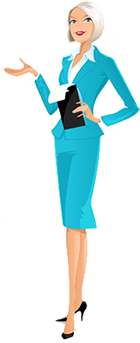 